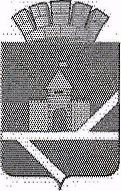                                              Российская Федерация                                            Свердловская областьАДМИНИСТРАЦИЯ  ПЫШМИНСКОГО ГОРОДСКОГО ОКРУГАПОСТАНОВЛЕНИЕ         от 22.05.2017              	       № 246р.п. ПышмаО внесении изменений в Положение о порядкепредоставления субсидий субъектам малого и среднего предпринимательствадля компенсации затрат на технологическое присоединение к источнику электроснабжения энергопринимающих устройств, максимальная мощность которых составляет до 500 кВт включительно с учетом ранее присоединенной в данной точке присоединения мощности), на территории Пышминского городского округа         В соответствии с Федеральным законом от 24.07.2007 № 209-ФЗ « О развитии малого и среднего предпринимательства в Российской Федерации», Бюджетным кодексом Российской Федерации, постановлением  Правительства  Российской  Федерации от 06.09.2016 № 887 «Об общих требованиях к нормативным правовым актам, муниципальным правовым  актам, регулирующим предоставление субсидии юридическим лицам (за исключением субсидии государственным (муниципальным) учреждениям), индивидуальным предпринимателям, а также физическим лицам-производителям товаров, работ, услуг» п о с т а н о в л я ю: 1. В Положение о порядке предоставления субсидий субъектам малого и среднего предпринимательства для компенсации затрат на технологическое присоединение к источнику электроснабжения энергопринимающих устройств, максимальная мощность которых составляет до 500 кВт  включительно с учетом ранее присоединенной в данной точке присоединения мощности),  на территории Пышминского городского округа, утвержденное постановлением  администрации Пышминского городского округа от 14.08.2013 № 526 (далее – Положение), внести следующие изменения: 1.1. пункт 1.1. Раздела 1 Положения изложить в новой редакции:«1.1. Настоящее Положение о порядке предоставления субсидий субъектам малого и среднего предпринимательства для компенсации затрат на организацию собственного дела вновь созданным субъектам малого и среднего предпринимательства на территории Пышминского городского округа разработано в соответствии с Федеральным законом от 06.10.2003 N 131-ФЗ "Об общих принципах организации местного самоуправления в Российской Федерации", Федеральными  законами от 24.07.2007 № 209-ФЗ «О развитии малого и среднего предпринимательства в Российской Федерации», Федеральным законом от 26.07.2006 № 135-ФЗ «О защите конкуренции», Бюджетным кодексом Российской Федерации,  постановлением  Правительства  Российской  Федерации от 06.09.2016 № 887 «Об общих требованиях к нормативным правовым актам, муниципальным правовым  актам, регулирующим предоставление субсидии юридическим лицам (за исключением субсидии государственным (муниципальным) учреждениям), индивидуальным предпринимателям, а также физическим лицам-производителям товаров, работ, услуг»,                           Законом  Свердловской области от 04.02.2008 N 10-ОЗ "О развитии малого и среднего предпринимательства в Свердловской области", подпрограммой 3 «Развитие малого и среднего предпринимательства» государственной программы Свердловской области «Совершенствование социально-экономической политики на территории Свердловской области до 2020 года», утвержденной постановлением Правительства Свердловской области от 29 октября 2013 года  № 1333-ПП, подпрограммой № 2 «Содействие в развитии малого и среднего предпринимательства на территории Пышминского городского округа» муниципальной программы «Развитие Пышминского городского округа» на 2014-2019 годы, утвержденной постановлением администрации Пышминского городского округа от 24.10.2013 № 727.»;1.2. пункт 1.5. Раздела 1 Положения изложить в новой редакции:«1.5. Предоставление субсидий субъектам малого и среднего предпринимательства производится за счет средств, предусмотренных на эти цели в бюджете Пышминского городского округа в рамках реализации муниципальной  программы «Развитие Пышминского городского округа» на 2014-2019 годы, подпрограммы № 2 «Содействие в развитии малого и среднего предпринимательства на территории Пышминского городского округа», направленной на развитие малого и среднего предпринимательства, утвержденной постановлением администрации Пышминского городского округа от 24.10.2013 № 727 (далее Программа).»;1.3. п.п.1 п.1.7 Раздела1  Положения изложить в новой редакции: «1) для юридических лиц - суммарная доля участия Российской Федерации, субъектов Российской Федерации, муниципальных образований, общественных и религиозных организаций (объединений), благотворительных и иных фондов (за исключением суммарной доли участия, входящей в состав активов инвестиционных фондов) в уставном капитале общества с ограниченной ответственностью не превышает двадцать пять процентов, а суммарная доля для участия иностранных юридических лиц и (или) юридических лиц, не являющихся субъектами малого и среднего предпринимательства не превышает сорок девять процентов. Ограничение в отношении суммарной доли участия иностранных юридических лиц и (или) юридических лиц, не являющихся субъектами малого и среднего предпринимательства, не распространяется на общества с ограниченной ответственностью, соответствующие требованиям, указанным в подпунктах «в», «д» п.п. 1.1. пункта 1 ст. 4 Федерального закона «О развитии малого и среднего предпринимательства в Российской Федерации» № 209-ФЗ от 24.07.2007 .»;1.4.  п.п.3 пункта 1.7. Положения  изложить в следующей редакции: «3) предельные значения дохода, полученного от осуществления предпринимательской деятельности за предшествующий календарный год, определяемого в порядке, установленном законодательством Российской Федерации о налогах и сборах, суммируемого по всем осуществляемым видам деятельности и применяемого по всем налоговым режимам, для следующих категорий малого и среднего предпринимательства установлены постановлением Правительства Российской Федерации от 04.04.2016 № 265 «О предельных значениях дохода, полученного от осуществления предпринимательской деятельности, для каждой категории субъектов малого и среднего предпринимательства»: для микропредприятий - 120 млн. рублей;для малых предприятий - 800 млн. рублей;для средних предприятий - 2 млрд. рублей.»;1.5. В пункте 1.9. Раздела 1 слова « adm-pischma.ru» заменить на слова «пышминский-го.рф»;1.6. Раздел 1 Положения дополнить пунктом 1.10. следующего содержания:«1.10. Главным распорядителем бюджетных средств является администрация Пышминского городского округа.»;1.7. Дополнить Положение Разделом 6 следующего содержания: «Раздел 6. Сроки рассмотрения заявок. Принятие решения. Информирование заявителей. 6.1. Заявки рассматриваются Комиссией в срок не более 30 дней с момента регистрации в журнале заявок.6.2. Решение (о рекомендации главе Пышминского городского округа предоставить или отказать в выдаче субсидии субъекту малого или среднего предпринимательства) принимается Комиссией и утверждается постановлением администрации Пышминского городского округа. 6.3. Информирование заявителей о принятом решении осуществляется путем размещения в течение 10 (десяти) рабочих дней со дня заседания Комиссии на официальном сайте Пышминского городского округа.6.4. Администрация Пышминского городского округа в течение 10 (десяти) рабочих дней, с даты заключения  договора (соглашения) о предоставлении субсидий (приложение № 3 к Положению) из местного бюджета юридическим лицам (за исключением государственных (муниципальных) учреждений), индивидуальным предпринимателям,  физическим лицам - производителям товаров, работ, услуг в целях финансового обеспечения затрат в связи  с производством (реализацией) товаров, выполнением работ, оказанием услуг, осуществляет выплату субсидии. Выплата субсидии осуществляется в безналичном порядке путём перечисления денежных средств на расчётный счёт субъекта малого или среднего предпринимательства.6.5. Получатели поддержки вносятся в реестр субъектов малого и среднего предпринимательства – получателей поддержки, который размещается на официальном сайте Пышминского городского округа. 6.6. Субсидия считается предоставленной заявителю в день списания средств субсидии с лицевого счета администрации Пышминского городского округа на расчетный счет заявителя.»;1.8. Приложение №3 Положения изложить в новой  редакции (прилагается).1.9. Дополнить Положение Разделом 7 следующего содержания: «Раздел 7. Основания для отказа получателю субсидии в предоставлении субсидии. Основаниями для отказа получателю субсидии в предоставлении субсидии являются:- несоответствие представленных получателем субсидии документов требованиям, определенным в перечне документов, предоставляемых получателем субсидии главному распорядителю для получения субсидии, или непредставление (представление не в полном объеме) указанных документов;-  недостоверность представленной  получателем субсидии информации;- отсутствие денежных средств, предусмотренных на соответствующие цели в муниципальной программе «Развитие Пышминского городского округа на 2014-2019 годы» подпрограммы 2 «Содействие в развитии малого и среднего предпринимательства на территории Пышминского городского округа»;1.10. Дополнить Положение Разделом 8 следующего содержания: «Раздел 8. Требования к субъектам малого и среднего предпринимательства – получателям субсидии.8.1. У получателей субсидий должна отсутствовать задолженность по налогам, сборам и иным обязательным платежам в бюджеты бюджетной системы Российской Федераации, срок по которым наступил; 8.2. Получатели субсидии не должны находиться в процессе реорганизации, ликвидации, банкротства и не должны иметь ограничения на осуществление хозяйственной деятельности;8.3. Получатели субсидии  должны  быть  зарегистрированы  и  осуществляют деятельность на территории Пышминского городского округа;8.4. Получатели субсидий не должны являться иностранными юридическими лицами, а также российскими юридическими  лицами, в уставном (складочном) капитале которых доля участия иностранных юридических лиц, местом регистрации которых является государство или территория, включенные в утверждаемый Министерством финансов Российской Федерации перечень государств и территорий, предоставляющих льготный налоговый режим налогообложения и (или) не предусматривающих раскрытия и предоставления информации при проведении финансовых операций (офшорные зоны) в отношении таких юридических лиц, в совокупности превышает  50  процентов.»;1.11. Дополнить Положение Разделом 9 следующего содержания: «Раздел 9. Порядок контроля за соблюдением условий предоставления  и возврата субсидии.                                                                                9.1. Контроль за соблюдением условий предоставления субсидии осуществляет комитет по экономике и инвестиционной политике администрации Пышминского городского округа  и Финансовое управление  администрации Пышминского городского округа.9.2. Получатель субсидии обязан предоставлять администрации Пышминского городского округа сведения о выполнении показателей эффективности в течение двух календарных лет (один раз в год) на первое число января, за год, не позднее 15 рабочих дней после наступления отчетной даты.9.3. В случае нарушения условий предоставления субсидии, Получатель субсидии обязан возвратить предоставленные денежные средства на расчетный счет Пышминского городского округа в течение 10 календарных дней с момента получения требования о возврате субсидии.9.4. В случае неисполнения или ненадлежащего исполнения условий использования субсидии Получатель субсидии несёт ответственность в соответствии с законодательством  Российской  Федерации.»;2. Опубликовать  настоящее  постановление  в газете  «Пышминские  вести» и разместить на официальном сайте Пышминского городского округа.3. Контроль за выполнением настоящего постановления возложить на и.о. председателя комитета по экономике и инвестиционной политике администрации Пышминского городского округа Ульянова И.В.Глава Пышминского городского округа                            В.В. СоколовПоложениео порядке предоставления субсидийсубъектам малого и среднего предпринимательства для компенсации затрат за технологическое присоединение к источнику электроснабжения энергопринимающих устройств, максимальная мощность которых составляет до 500 кВт включительно (с учетом ранее присоединенной в данной точке присоединения мощности),на территории Пышминского городского округаРаздел 1. Общие положения1.1.Настоящее Положение о порядке предоставления субсидий субъектам малого и среднего предпринимательства для компенсации затрат на организацию собственного дела вновь созданным субъектам малого и среднего предпринимательства на территории Пышминского городского округа разработано в соответствии с Федеральным законом от 06.10.2003 N 131-ФЗ "Об общих принципах организации местного самоуправления в Российской Федерации", Федеральными  законами от 24.07.2007 № 209-ФЗ «О развитии малого и среднего предпринимательства в Российской Федерации», Федеральным законом от 26.07.2006 № 135-ФЗ «О защите конкуренции», Бюджетным кодексом Российской Федерации,  постановлением  Правительства  Российской  Федерации от 06.09.2016 № 887 «Об общих требованиях к нормативным правовым актам, муниципальным правовым  актам, регулирующим предоставление субсидии юридическим лицам (за исключением субсидии государственным (муниципальным) учреждениям), индивидуальным предпринимателям, а также физическим лицам-производителям товаров, работ, услуг»,                           Законом  Свердловской области от 04.02.2008 N 10-ОЗ "О развитии малого и среднего предпринимательства в Свердловской области", подпрограммой 3 «Развитие малого и среднего предпринимательства» государственной программы Свердловской области «Совершенствование социально-экономической политики на территории Свердловской области до 2020 года», утвержденной постановлением Правительства Свердловской области от 29 октября 2013 года  № 1333-ПП, подпрограммой № 2 «Содействие в развитии малого и среднего предпринимательства на территории Пышминского городского округа» муниципальной программы «Развитие Пышминского городского округа» на 2014-2019 годы, утвержденной постановлением администрации Пышминского городского округа от 24.10.2013 № 727.1.2. Целью реализации настоящего Положения является содействие повышению конкурентоспособности малых и средних предприятий Пышминского городского округа.1.3. Предоставление субсидий является одной из форм поддержки субъектов малого и среднего предпринимательства, зарегистрированных и осуществляющих свою деятельность в Пышминском городском округе.1.4. Сбор заявок, на предоставление субсидий субъектам малого и среднего предпринимательства для компенсации затрат за технологическое присоединение к источнику   электроснабжения энергопринимающих устройств, максимальная мощность которых составляет до 500 кВт включительно (с учетом ранее присоединенной в данной точке присоединения мощности), на территории Пышминского городского округа (далее – предоставление субсидий), осуществляется комитетом по экономике и инвестиционной политике администрации Пышминского городского округа (далее – Исполнитель).1.5. Предоставление субсидий субъектам малого и среднего предпринимательства производится за счет средств, предусмотренных на эти цели в бюджете Пышминского городского округа в рамках реализации муниципальной  программы «Развитие Пышминского городского округа» на 2014-2019 годы, подпрограммы № 2 «Содействие в развитии малого и среднего предпринимательства на территории Пышминского городского округа», направленной на развитие малого и среднего предпринимательства, утвержденной постановлением администрации Пышминского городского округа от 24.10.2013 № 727 (далее Программа).1.6. Изменения в настоящее Положение могут быть внесены  постановлением администрации Пышминского городского округа. Информирование о внесённых изменениях осуществляется способами, указанными в пункте 1.9. настоящего Положения.1.7.Основные определения в рамках настоящего Положения:Субсидия – денежные средства, предоставляемые субъектам малого и среднего предпринимательства на безвозмездной и безвозвратной основе на компенсацию затрат за технологическое присоединение к объектам электросетевого хозяйства.Субъект малого или среднего предпринимательства - внесённые в единый государственный реестр юридических лиц потребительские кооперативы и коммерческие организации (за исключением государственных и муниципальных унитарных предприятий), а также физические лица, внесённые в единый государственный реестр индивидуальных предпринимателей и осуществляющие предпринимательскую деятельность без образования юридического лица (далее - индивидуальные предприниматели), крестьянские (фермерские) хозяйства, соответствующие следующим условиям:1) для юридических лиц - суммарная доля участия Российской Федерации, субъектов Российской Федерации, муниципальных образований, общественных и религиозных организаций (объединений), благотворительных и иных фондов (за исключением суммарной доли участия, входящей в состав активов инвестиционных фондов) в уставном капитале общества с ограниченной ответственностью не превышает двадцать пять процентов, а суммарная доля для участия иностранных юридических лиц и (или) юридических лиц, не являющихся субъектами малого и среднего предпринимательства не превышает сорок девять процентов. Ограничение в отношении суммарной доли участия иностранных юридических лиц и (или) юридических лиц, не являющихся субъектами малого и среднего предпринимательства, не распространяется на общества с ограниченной ответственностью, соответствующие требованиям, указанным в подпунктах «в», «д» п.п. 1.1. пункта 1 ст. 4 Федерального закона «О развитии малого и среднего предпринимательства в Российской Федерации» № 209-ФЗ от 24.07.2007 .2) средняя численность работников за предшествующий календарный год не должна превышать:для микропредприятий - пятнадцати человек;для малых предприятий - ста человек включительно;для средних предприятий - двухсот пятидесяти человек включительно.3) предельные значения дохода, полученного от осуществления предпринимательской деятельности за предшествующий календарный год, определяемого в порядке, установленном законодательством Российской Федерации о налогах и сборах, суммируемого по всем осуществляемым видам деятельности и применяемого по всем налоговым режимам, для следующих категорий малого и среднего предпринимательства установлены постановлением Правительства Российской Федерации от 04.04.2016 № 265 «О предельных значениях дохода, полученного от осуществления предпринимательской деятельности, для каждой категории субъектов малого и среднего предпринимательства»: для микропредприятий - 120 млн. рублей;для малых предприятий - 800 млн. рублей;для средних предприятий - 2 млрд. рублей.»;1.8. Предоставление субсидий осуществляется в соответствии с настоящим Положением и заключаемым Договором, с субъектами малого и среднего предпринимательства, о предоставлении субсидии. Процедура подачи и рассмотрения заявки на предоставление субсидии, перечень предоставляемых документов устанавливаются настоящим Положением. В целях отбора заявок, рассмотрения предоставленных документов и  принятия решения о возможности предоставления субъекту малого или среднего предпринимательства субсидии в администрации Пышминского городского округа,  создаётся Комиссия по субсидиям (далее – Комиссия). 1.9. Информирование субъектов малого и среднего предпринимательства о возможности, условиях и порядке предоставления субсидий  субъектам малого и среднего предпринимательства для компенсации затрат за технологическое присоединение к источнику   электроснабжения энергопринимающих устройств, максимальная мощность которых составляет до 500 кВт включительно (с учетом ранее присоединенной в данной точке присоединения мощности), на территории Пышминского городского округа, осуществляется Исполнителем путём размещения информации в газете «Пышминские вести» и на официальном сайте администрации Пышминского городского округа «пышминский-го.рф». 1.10. Главным распорядителем бюджетных средств является администрация Пышминского городского округа.2.Принципы предоставления субсидий2.1. Основными принципами предоставления субсидий субъектам малого и среднего предпринимательства являются следующие:2.1.1. обеспечение равного доступа субъектов малого и среднего предпринимательства к получению поддержки в соответствии с условиями её предоставления;2.1.2. заявительный порядок обращения субъектов малого и среднего предпринимательства за оказанием поддержки;2.1.3. оказание поддержки с соблюдением требований, установленных Федеральным законом от 26 июля 2006 года № 135-ФЗ «О защите конкуренции».Раздел 3. Условия предоставления субсидий3.1. Субсидия предоставляется субъектам малого и среднего предпринимательства для компенсации  затрат за технологическое присоединение к источнику электроснабжения энергопринимающих устройств, максимальная мощность которых составляет до 500 кВт включительно (с учётом ранее присоединённой в данной точке присоединения мощности), на территории Пышминского городского округа.3.2. Субсидия предоставляется субъектам малого и среднего предпринимательства при выполнении следующих условий:3.2.1. регистрации и осуществления деятельности в Пышминском городском округе;3.2.2. заключение договора о присоединении к источнику электроснабжения и осуществление затрат после  01.01.2011 года 3.3. Размер субсидии для одного субъекта малого или среднего предпринимательства составляет 100 тыс. рублей, но не более ⅔ понесённых затрат.3.3.1.  Субъект малого и среднего предпринимательства вправе получить субсидию для компенсации затрат за технологическое присоединение к источнику электроснабжения, максимальная мощность которых составляет до 500 кВт включительно (с учётом ранее присоединённой в данной точке присоединения мощности)на территории Пышминского городского округа, один раз в рамках настоящего Положения.3.4. Субсидия не может быть предоставлена субъектам малого и среднего предпринимательства:3.4.1. на осуществление деятельности, указанной в пунктах 3 и 4 статьи 14 Федерального закона от 24 июля 2007 года № 209-ФЗ «О развитии малого и среднего предпринимательства в Российской Федерации»;3.4.2. в случае если не представлены в полном объёме документы, указанные в пункте 4.6. настоящего Положения, или представлены недостоверные сведения и документы;3.4.3. в случае если не выполнены условия оказания поддержки;3.4.4. в случае если с момента признания субъекта малого или среднего предпринимательства допустившим нарушение порядка и условий оказания поддержки, в том числе не обеспечившим целевого использования средств поддержки, прошло менее чем три года;3.4.5. при наличии просроченной задолженности по ранее предоставленным на возвратной основе бюджетным средствам;3.4.6. в случае если осуществляется реорганизация, ликвидация или банкротство организации;3.4.7. при наличии неисполненной обязанности по уплате налогов, сборов, пеней и налоговых санкций, подлежащих уплате в соответствии с действующим законодательством Российской Федерации;3.4.8. в случае если ранее в отношении заявителя - субъекта малого и среднего предпринимательства было принято решение об оказании аналогичной поддержки и сроки ее оказания не истекли.Раздел 4. Порядок приёма заявок и требования к заявкам4.1. Заявка с документами, указанными в пункте 4.6. настоящего Положения, подается лично субъектом малого или среднего предпринимательства в комитет по экономике и инвестиционной политике администрации Пышминского городского округа, по адресу: Свердловская область, Пышминский район, р.п.Пышма, ул. 1 Мая, 2, кабинет № 4.4.2. Заявки принимаются в рабочие дни:- понедельник - четверг с 8.00 часов до 17.15 часов;- пятница с 8.00 часов до 16.00 часов;- перерыв с 12.00 часов до 13.00 часов;- суббота, воскресенье – выходной. 4.3. Поступившие заявки регистрируются в Журнале регистрации заявок. Запись регистрации заявки включает в себя номер по порядку, дату, время, подпись и расшифровку подписи лица, вручившего заявку с приложением документов, указанных в пункте 4.6. настоящего Положения, должностному лицу – представителю Исполнителя.4.4. Исполнитель, Комиссия обязаны обеспечить конфиденциальность сведений, содержащихся в заявках.4.5. Исполнитель проверяет поступившие заявки на соответствие условиям настоящего Положения.4.6. В состав заявки входят следующие документы:4.6.1. заявление на предоставление субсидии по форме согласно Приложению № 1 к настоящему Положению, с приложением описи представленных документов;4.6.2. копия свидетельства о государственной регистрации юридического лица или копия свидетельства о государственной регистрации физического лица в качестве индивидуального предпринимателя, заверенные подписью руководителя и печатью юридического лица или индивидуальным предпринимателем;4.6.3. выписка из Единого государственного реестра юридических лиц или выписка из Единого государственного реестра индивидуальных предпринимателей, содержащая сведения об основном виде экономической деятельности в соответствии с Общероссийским классификатором видов экономической деятельности, сформированная выдавшим её территориальным налоговым органом не ранее чем за тридцать календарных дней до дня предоставления документов Исполнителю;4.6.4. копии документов, подтверждающих назначение на должность руководителя юридического лица, заверенные подписью руководителя и печатью юридического лица;4.6.5. декларация о среднесписочной численности работников юридического лица или индивидуального предпринимателя за предшествующий календарный год с отметкой территориального налогового органа или с приложением копии уведомления, подтверждающего направление документов в налоговые органы по почте или в электронном виде (для вновь созданных юридических лиц или вновь зарегистрированных индивидуальных предпринимателей – справка о среднесписочной численности работников за период, прошедший со дня их государственной регистрации), заверенные подписью руководителя и печатью юридического лица или индивидуальным предпринимателем;4.6.6. документ, подтверждающий размер выручки от реализации товаров (работ, услуг) без учёта налога на добавленную стоимость 
за предшествующий календарный год с отметкой территориального налогового органа или с приложением копии уведомления, подтверждающего направление документов в территориальный налоговый орган по почте или в электронном виде, заверенные подписью руководителя и печатью юридического лица или индивидуальным предпринимателем (для вновь созданных юридических лиц или вновь зарегистрированных индивидуальных предпринимателей – документ за период, прошедший со дня их государственной регистрации, заверенный подписью руководителя и печатью юридического лица или индивидуальным предпринимателем).Для субъектов малого и среднего предпринимательства, уплачивающих налоги в виде единого налога на вмененный доход для отдельных видов деятельности (ЕНВД) – справка о размере выручки от реализации товаров (работ, услуг), заверенная подписью руководителя и печатью юридического лица или индивидуальным предпринимателем.Для субъектов малого и среднего предпринимательства, уплачивающих налоги в виде единого сельскохозяйственного налога (ЕСХН) - справка о размере выручки от реализации товаров (работ, услуг) как собственного производства, так и ранее приобретённых, выручки от реализации имущественных прав, заверенная подписью руководителя и печатью юридического лица или индивидуальным предпринимателем;4.6.7. копия договора об осуществлении технологического присоединения к электрическим сетям между сетевой организацией и субъектом малого или среднего предпринимательства, с указанием максимальной мощности (с учётом ранее присоединённой в данной точке присоединения мощности), заверенного подписью руководителя и печатью юридического лица или индивидуальным предпринимателем;4.6.8. копия акта о технологическом присоединении и копия акта разграничения балансовой принадлежности и эксплуатационной ответственности, заверенные подписью руководителя и печатью юридического лица или индивидуальным предпринимателем;4.6.9. копии платёжных документов, подтверждающих фактическую оплату субъектом малого и среднего предпринимательства услуг по технологическому присоединению, заверенные подписью руководителя и печатью юридического лица или индивидуальным предпринимателем;4.6.10. справка территориального налогового органа об исполнении налогоплательщиком обязанности по уплате налогов, сборов, страховых взносов, пеней и налоговых санкций, выданная не ранее чем за тридцать календарных дней до дня предоставления документов Исполнителю.Субъектом малого или среднего предпринимательства, созданным в форме закрытого акционерного общества или открытого акционерного общества, должна быть представлена выписка из реестра акционеров, сформированная выдавшим её держателем реестра акционеров общества не ранее чем за тридцать календарных дней до дня предоставления документов Исполнителю.4.7. К документам, указанным в пункте 4.6. настоящего Положения, предъявляются следующие обязательные требования:4.7.1. должны быть оформлены на русском языке;4.7.2. не должны содержать подчисток и исправлений. Допустимы исправления, оформленные в соответствии с установленными правилами делопроизводства.4.8. Документы, представленные субъектами малого и среднего предпринимательства, не возвращаются.4.9. Заявки субъектов малого и среднего предпринимательства хранятся Исполнителем в течение 3 (трёх) лет.Раздел 5. Отчётность о деятельности по предоставлению субсидий5.1. Сведения о субъектах малого и среднего предпринимательства, получателях финансовой поддержки в виде субсидий для компенсации затрат за технологическое присоединение к источнику электроснабжения энергопринимающих устройств, максимальная мощность которых составляет до 500 кВт включительно (с учетом ранее присоединенной в данной точке присоединения мощности) на территории Пышминского городского округа ,в течение 15 (пятнадцати) календарных дней с даты выплаты субсидии вносятся в муниципальный реестр субъектов малого и среднего предпринимательства – получателей поддержки с соблюдением требований постановления Правительства Российской Федерации от 06.05 2008 № 358 «Об утверждении Положения о ведении реестров субъектов малого и среднего предпринимательства – получателей поддержки и о требованиях к технологическим, программным, лингвистическим, правовым и организационным средствам обеспечения пользования указанными реестрами».Сведения о выявленном нарушении Договора о предоставления Субсидии в течение 15 (пятнадцати) календарных дней вносятся Исполнителем в муниципальный реестр субъектов малого и среднего предпринимательства – получателей поддержки.К условиям предоставления Субсидии относится в том числе и предоставление субъектом малого и среднего предпринимательства, получателем поддержки, сведений о выполнении показателей эффективности. Указанные сведения предоставляются Исполнителю в течение двух календарных лет после предоставления субсидии по состоянию на первое число января (за год) не позднее 15 рабочих дней после наступления отчётной даты.Впоследствии субъекту малого или среднего предпринимательства должно быть отказано в оказании поддержки в случае если с момента признания субъекта малого или среднего предпринимательства допустившим нарушение порядка и условий оказания поддержки, прошло менее чем три года (подпункт 4 пункта 5 статьи 14 Федерального закона от 24 июля 2007 года № 209-ФЗ «О развитии малого и среднего предпринимательства в Российской Федерации»).Раздел 6. Сроки рассмотрения заявок. Принятие решения. Информирование заявителей. 6.1. Заявки рассматриваются Комиссией в срок не более 30 дней с момента регистрации в журнале заявок.6.2. Решение (о рекомендации главе Пышминского городского округа предоставить или отказать в выдаче субсидии субъекту малого или среднего предпринимательства) принимается Комиссией и утверждается постановлением администрации Пышминского городского округа. 6.3. Информирование заявителей о принятом решении осуществляется путем размещения в течение 10 (десяти) рабочих дней со дня заседания Комиссии на официальном сайте Пышминского городского округа.6.4. Администрация Пышминского городского округа в течение 10 (десяти) рабочих дней, с даты заключения  договора (соглашения) о предоставлении субсидий (приложение № 3 к Положению) из местного бюджета юридическим лицам (за исключением государственных (муниципальных) учреждений), индивидуальным предпринимателям,  физическим лицам - производителям товаров, работ, услуг в целях финансового обеспечения затрат в связи  с производством (реализацией) товаров, выполнением работ, оказанием услуг, осуществляет выплату субсидии. Выплата субсидии осуществляется в безналичном порядке путём перечисления денежных средств на расчётный счёт субъекта малого или среднего предпринимательства.6.5. Получатели поддержки вносятся в реестр субъектов малого и среднего предпринимательства – получателей поддержки, который размещается на официальном сайте Пышминского городского округа. 6.6. Субсидия считается предоставленной заявителю в день списания средств субсидии с лицевого счета администрации Пышминского городского округа на расчетный счет заявителя.Раздел 7. Основания для отказа получателю субсидии в предоставлении субсидии. Основаниями для отказа получателю субсидии в предоставлении субсидии являются:- несоответствие представленных получателем субсидии документов требованиям, определенным в перечне документов, предоставляемых получателем субсидии главному распорядителю для получения субсидии, или непредставление (представление не в полном объеме) указанных документов;-  недостоверность представленной  получателем субсидии информации;- отсутствие денежных средств, предусмотренных на соответствующие цели в муниципальной программе «Развитие Пышминского городского округа на 2014-2019 годы» подпрограммы 2 «Содействие в развитии малого и среднего предпринимательства на территории Пышминского городского округа».Раздел 8. Требования к субъектам малого и среднего предпринимательства – получателям субсидии.8.1. У получателей субсидий должна отсутствовать задолженность по налогам, сборам и иным обязательным платежам в бюджеты бюджетной системы Российской Федераации, срок по которым наступил; 8.2. Получатели субсидии не должны находиться в процессе реорганизации, ликвидации, банкротства и не должны иметь ограничения на осуществление хозяйственной деятельности;8.3. Получатели субсидии  должны  быть  зарегистрированы  и  осуществляют деятельность на территории Пышминского городского округа;8.4. Получатели субсидий не должны являться иностранными юридическими лицами, а также российскими юридическими  лицами, в уставном (складочном) капитале которых доля участия иностранных юридических лиц, местом регистрации которых является государство или территория, включенные в утверждаемый Министерством финансов Российской Федерации перечень государств и территорий, предоставляющих льготный налоговый режим налогообложения и (или) не предусматривающих раскрытия и предоставления информации при проведении финансовых операций (офшорные зоны) в отношении таких юридических лиц, в совокупности превышает  50  процентов.Раздел 9. Порядок контроля за соблюдением условий предоставления  и возврата субсидии.                                                                                9.1. Контроль за соблюдением условий предоставления субсидии осуществляет комитет по экономике и инвестиционной политике администрации Пышминского городского округа  и Финансовое управление  администрации Пышминского городского округа.9.2. Получатель субсидии обязан предоставлять администрации Пышминского городского округа сведения о выполнении показателей эффективности в течение двух календарных лет (один раз в год) на первое число января, за год, не позднее 15 рабочих дней после наступления отчетной даты.9.3. В случае нарушения условий предоставления субсидии, Получатель субсидии обязан возвратить предоставленные денежные средства на расчетный счет Пышминского городского округа в течение 10 календарных дней с момента получения требования о возврате субсидии.9.4. В случае неисполнения или ненадлежащего исполнения условий использования субсидии Получатель субсидии несёт ответственность в соответствии с законодательством  Российской  Федерации.ЗАЯВКАна предоставление субсидий  субъектам малого и среднего предпринимательства для компенсации  затрат за технологическое присоединение к источнику  электроснабжения энергопринимающих устройств, максимальная мощность которых составляет до 500 кВт включительно (с учетом ранее присоединенной в данной точке присоединения мощности) на территории Пышминского городского округаВ соответствии с «Положением о порядке предоставления субсидий субъектам малого и среднего предпринимательства для компенсации затрат за технологическое присоединение к источнику электроснабжения энергопринимающих устройств, максимальная мощность которых составляет до 500 кВт включительно (с учетом ранее присоединенной в данной точке присоединения мощности)  на территории Пышминского городского округа»Организация, индивидуальный предприниматель  (нужное  подчеркнуть) _________________________________________________________________(полное наименование субъекта малого или среднего предпринимательства)просит предоставить субсидию для компенсации  затрат за технологическое присоединение к источнику  электроснабжения энергопринимающих устройств, максимальная мощность которых составляет до 500 кВт включительно (с учетом ранее присоединенной в данной точке присоединения мощности) на территории Пышминского городского округа. 	Представляем следующую информацию:1. Основной вид экономической деятельности в соответствии с Общероссийским классификатором видов экономической деятельности, указанный в выписке из Единого государственного реестра юридических лиц или выписке из Единого государственного реестра индивидуальных предпринимателей ________________________________________________Фактически осуществляемый вид экономической деятельности на основании данных бухгалтерского учета _____________________________________________________________2. ИНН/КПП _________________________________________________________________3. Фактический адрес (включая индекс)___________________________________________4. Почтовый адрес (включая индекс)_____________________________________________5. Контактный телефон, факс ___________________________________________________6. Контактное лицо, должность _________________________________________________7. Адрес электронной почты ____________________________________________________8. 9.Расчёт размера субсидии: 11. Информация по показателям эффективности:12. Сведения об участниках (акционерах), имеющих долю в уставном капитале (для юридических лиц)Достоверность представленных сведений подтверждаю.Согласен(на) на обработку персональных данных в соответствии с Федеральным законом от 27 июля 2006 года №152-ФЗ «О персональных данных».       Субъект малого (среднего) предпринимательства несёт предусмотренную действующим законодательством Российской Федерации ответственность за недостоверность представленных сведений, повлекшую неправомерное получение бюджетных средств.Я уведомлен(а) о том, что не подписание мною договора о предоставлении субсидии в течение одного месяца с момента принятия решения Комиссией по любым, в том числе не зависящим от меня причинам, означает мой односторонний добровольный отказ от получения субсидии.ЗАЯВЛЕНИЕна предоставление субсидии  субъектам малого и среднего предпринимательства для компенсации  затрат за технологическое присоединение к источнику  электроснабжения энергопринимающих устройств, максимальная мощность которых составляет до 500 кВт включительно (с учетом ранее присоединенной в данной точке присоединения мощности), на территории Пышминского городского округа ______________________________________________________________________________________________(полное и сокращенное наименование, в том числе фирменное наименование юридического лица или фамилия, имя и отчество индивидуального предпринимателя)прошу перечислить средства субсидии в соответствии с договором.______________________________________________________________________________________________(почтовый адрес (место нахождения) постоянно действующего исполнительного органа юридического лица или место жительства индивидуального предпринимателя (почтовый индекс, район, населенный пункт, улица, № дома, корпуса, квартиры/офиса))______________________________________________________________________________________________(основной государственный регистрационный номер записи о государственной регистрации юридического лица (ОГРН) или индивидуального предпринимателя (ОГРНИП))___________________________________________		________________________________________(идентификационный номер налогоплательщика (ИНН))	(средняя численность работников за предшествующий календарный год)(_________)_________________________________            	 	________________________________________(контактный телефон)						(выручка от реал. товаров (работ, услуг)Email:______________________________________		за предшеств. год без учета НДС, т.руб.)Сфера(ы) деятельности (подчеркнуть нужное): производство, научные исследования и разработки, сельское хозяйство, строительство, торговля, услуги, ремесленничество, иное__________________Виды деятельности, связанные с инновациями, в течение последних 12 месяцев (подчеркнуть нужное): разработка, проектирование, дизайн новых продуктов/услуг, новых производственных процессов; приобретение машин и оборудования, связанных с внедрением технологических инноваций; приобретение новых технологий, прав на патенты, лицензии; приобретение программных средств; другие виды подготовки производства для выпуска новых продуктов, внедрения новых услуг или методов их производства; обучение и подготовка персонала, маркетинговые исследования.Внешнеэкономическая деятельность (подчеркнуть нужное): ведется, не ведется, планируется, не планируется.Заявление о предоставлении поддержки означает согласие: на предоставление отчетов Исполнителю;на посещения предприятия представителями Исполнителя.Я уведомлен, что данная информация о предприятии будет занесена в реестр получателей поддержки в соответствии со ст. 8 Федерального закона от 24 июля . № 209-ФЗ  «О развитии малого и среднего предпринимательства в Российской Федерации», Федеральным законом от 27 июля . №152-ФЗ «О персональных данных» и постановлением Правительства РФ от 06.05.2008 № 358.Достоверность предоставленной информации подтверждаю.____________________        _______________________________________________________________подпись руководителя        ФИО«______»____________________20___г.                              М. П.Договор  о предоставлении субсидийсубъектам малого и среднего предпринимательства для компенсации затрат за  технологическое присоединение к источнику электроснабжения энергопринимающих устройств, максимальная мощность которых составляет до 500 кВт включительно (с учетом ранее присоединенной в данной точке присоединения мощности), на территории Пышминского городского округа р.п.Пышма                                                             "__" __________ 20__ года    ___________________________________________________________________________________(наименование главного распорядителя средств местного бюджета) <1>именуемый в дальнейшем "Главный распорядитель", в лице _____________________________________________________________________________________________________________________,действующего на основании ______________________________________,с одной стороны и ____________________________________________________________________,                                               (наименование для юридического лица, фамилия, имя, отчество                                                      для индивидуального предпринимателя, физического лица)именуемый в дальнейшем "Получатель", в лице __________________________________________________________________, действующего на основании _______________________________________________________________________________________________________,(устав для юридического лица, свидетельство о государственной регистрации для индивидуального       предпринимателя,   паспорт для физического лица, доверенность)с  другой  стороны,  далее  именуемые "Стороны", в соответствии с Бюджетным кодексом Российской Федерации, решением Думы Пышминского городского округа от "__" _____________ 20__  года  "О бюджете Пышминского городского округа на 20__ год и на плановый период 20__  и  20__  годов", постановлением администрации Пышминского городского округа от _____________________ N _____ _____________________________________________________________________________________________________________________________________________(наименование нормативного правового акта, регулирующего предоставление из местного бюджета субсидий юридическим лицам (за исключением субсидий государственным (муниципальным) учреждениям),индивидуальным предпринимателям, а также физическим лицам -производителям товаров, работ, услуг)(далее  -  Порядок предоставления субсидий), приказом Финансового управления администрации Пышминского городского округа от __________ N ______ "Об утверждении типовых форм договоров  (соглашений)  о  предоставлении  из местного бюджета субсидий юридическим   лицам   (за   исключением   государственных (муниципальных) учреждений),    индивидуальным   предпринимателям,    физическим    лицам -производителям   товаров,   работ,   услуг"   заключили  настоящий  договор (соглашение) (далее - соглашение) о нижеследующем.1. Предмет соглашения    1.1.   Предметом   настоящего  соглашения  является  предоставление  из местного  бюджета  в  20__  году/20__  - 20__ годах Получателю субсидии в целях  финансового обеспечения затрат Получателя, связанных с <2> ________________________________________________________________________________________________________________________________________________(производством (реализацией) товаров, выполнением работ, оказанием услуг)(далее - Субсидия).    1.2.  Субсидия  предоставляется  в  соответствии  с  лимитами бюджетных обязательств,  доведенными  Главному  распорядителю  по кодам классификации расходов  бюджетов  Российской Федерации: код Главного распорядителя _____, раздел ____, подраздел ________, целевая статья _________, вид расходов _________, в рамках <3> ________________________________________________________________________________________________________________.(наименование подпрограммы муниципальной программы Пышминского городского округа)2. Размер Субсидии    2.1.   Размер   Субсидии,   предоставляемой  из  местного  бюджета  в соответствии с настоящим соглашением, составляет:    в 20__ году _______________ (_____________________________) рублей;                                                                 (сумма прописью)    в 20__ году _______________ (_____________________________) рублей;                                                                    (сумма прописью)    в 20__ году _______________ (_____________________________) рублей <4>.                                                                  (сумма прописью)    Порядок расчета размера Субсидии, предоставляемой из местного бюджета в  соответствии  с  настоящим соглашением, устанавливается в соответствии с приложением N _____ <5> к настоящему соглашению <6>.3. Условия предоставления Субсидии    3.1. Соответствие Получателя требованиям, установленным Порядком предоставления субсидий.    3.2. Предоставление Получателем документов, необходимых для получения Субсидии, в соответствии с приложением N ___ к настоящему соглашению, соответствие указанных документов требованиям, установленным Порядком предоставления субсидий <7>.    3.3. Определение направления расходов, на финансовое обеспечение которых предоставляется Субсидия, в соответствии с приложением N ___ к настоящему соглашению.    3.4. Установление запрета на конвертацию в иностранную валюту средств Субсидии, за исключением операций, определяемых в соответствии с Порядком предоставления субсидии.    3.5. Направление Получателем на достижение целей, указанных в пункте 1.1 настоящего соглашения, собственных и (или) привлеченных средств (заемные и кредитные средства, средства спонсоров и другие средства, полученные организацией со стороны, за исключением средств, полученных из бюджетов бюджетной системы Российской Федерации) в размере не менее процентов общего объема Субсидии <7>.    3.6. Установление показателей результативности в соответствии с приложением N __ к настоящему соглашению.Показатели результативности устанавливаются с учетом целевых показателей, предусмотренных муниципальной программой.    3.7. Открытие Получателю лицевого счета в Финансовом управлении администрации Пышминского городского округа <7>.    3.8. Согласие Получателя <8> на осуществление Главным распорядителем и органами муниципального финансового контроля проверок соблюдения Получателем условий, целей и порядка предоставления Субсидии.    3.9. Иные условия в соответствии с Порядком предоставления субсидий <9>.4. Порядок перечисления Субсидии    4.1.  Перечисление  Субсидии  осуществляется в соответствии с бюджетным законодательством Российской Федерации на счет ___________________________________________________________________________________________________________________________________,(реквизиты счета Получателя)открытый в _______________________________________________________________.(указывается: Финансовое управление администрацииПышминского городского округа или наименование кредитной организации)4.2. Срок (периодичность) перечисления Субсидии: ____________________.Перечисление Субсидии осуществляется Главным распорядителем после предоставления Получателем документов, подтверждающих возникновение соответствующих денежных обязательств.  4.3. Главный распорядитель отказывает Получателю в предоставлении Субсидии в случаях, установленных Порядком предоставления субсидий.5. Права и обязанности Сторон   5.1. Главный распорядитель обязуется:1) рассмотреть в порядке и в сроки, установленные Порядком предоставления субсидий, представленные Получателем документы;2) обеспечить предоставление Получателю субсидии в порядке и на условиях, установленных Порядком предоставления субсидий и настоящим соглашением;3) обеспечить перечисление Субсидии на счет Получателя, указанный в пункте 4.1 настоящего соглашения;4) определить показатели результативности в соответствии с приложением N __ к настоящему соглашению и осуществлять оценку их достижения;5) осуществлять контроль за соблюдением Получателем условий, целей и порядка предоставления Субсидии;6) в случае установления Главным распорядителем или получения от органа муниципального финансового контроля информации о фактах нарушения Получателем порядка, целей и условий предоставления Субсидии, предусмотренных Порядком предоставления субсидий, в том числе указания в документах, представленных Получателем, недостоверных сведений, направлять Получателю требование об устранении нарушений и приостанавливать предоставление Субсидии до устранения указанных нарушений с обязательным уведомлением Получателя;7) в случае если Получателем допущены нарушения условий предоставления Субсидии, нецелевое использование Субсидии, не достигнуты значения показателей результативности, установленных в приложении N ____ к настоящему соглашению, а также в случае образования, не использованного в отчетном финансовом году остатка Субсидии и отсутствия решения Главного распорядителя, принятого по согласованию с Финансовым управлением администрации Пышминского городского округа, о наличии потребности в указанных средствах, предусмотренных настоящим соглашением, направлять Получателю требование о возврате средств Субсидии в местный бюджет в срок _________ <10>.Требование о возврате средств Субсидии в местный бюджет подготавливается Главным распорядителем в письменной форме с указанием Получателя, платежных реквизитов, срока возврата и суммы Субсидии, подлежащей возврату (с приложением порядка расчета (при необходимости));8) в случае если Получателем не достигнуты установленные значения показателей результативности, применять штрафные санкции, рассчитываемые в соответствии с приложением N ___ к настоящему соглашению <7>;9) выполнять иные обязательства, установленные бюджетным законодательством Российской Федерации, Порядком предоставления субсидий и настоящим соглашением <9>.    5.2. Главный распорядитель вправе:1) запрашивать у Получателя документы и материалы, необходимые для осуществления контроля за соблюдением условий предоставления Субсидии;2) принимать по согласованию с Финансовым управлением администрации Пышминского городского округа решение о наличии потребности Получателя в остатках субсидий, не использованных в отчетном финансовом году;3) осуществлять иные права, установленные бюджетным законодательством Российской Федерации, Порядком предоставления субсидий и настоящим соглашением <9>.    5.3. Получатель обязуется:1) обеспечить выполнение условий предоставления Субсидии, установленных настоящим соглашением, в том числе:предоставить Главному распорядителю документы, необходимые для предоставления субсидии, указанные в приложении N __ к настоящему соглашению, соответствующие требованиям, установленным Порядком предоставления субсидий;направлять средства Субсидии на финансовое обеспечение расходов, указанных в приложении N __ к настоящему соглашению;не конвертировать в иностранную валюту средства Субсидии, за исключением операций, определяемых в соответствии с Порядком предоставления субсидии;направлять на достижение целей, указанных в пункте 1.1 настоящего соглашения, собственные и (или) привлеченные средства в размере согласно пункту 3.5 настоящего соглашения;2) обеспечить использование субсидии в срок: ____________________ <7>;3) устранять факты нарушения порядка, целей и условий предоставления Субсидии в сроки, определенные в требовании Главного распорядителя;4) возвращать в местный бюджет Субсидию в размере и в сроки, определенные в требовании Главного распорядителя;5) обеспечить достижение значений показателей результативности, установленных в приложении N __ к настоящему соглашению;6) вести обособленный аналитический учет операций со средствами Субсидии;         7) обеспечить представление Главному распорядителю не позднее _________числа месяца, следующего за  _____________________________,  в котором была (квартал, месяц)получена Субсидия:отчета о расходах, на финансовое обеспечение которых предоставляется Субсидия, по форме согласно приложению N __ к настоящему соглашению;отчета о достижении значений показателей результативности по форме согласно приложению N __ к настоящему соглашению;иных отчетов <7>;8) направлять по запросу Главного распорядителя документы и информацию, необходимые для проведения проверок соблюдения порядка, целей и условий предоставления Субсидии, в течение ___ дней со дня получения запроса Главного распорядителя;9) выполнить иные обязательства, установленные бюджетным законодательством Российской Федерации, Порядком предоставления субсидий и настоящим соглашением <9>.    5.4. Получатель вправе:1) обращаться к Главному распорядителю за разъяснениями в связи с исполнением настоящего соглашения;2) направлять Главному распорядителю ходатайство об использовании в текущем финансовом году не использованных в отчетном финансовом году остатков субсидий;3) осуществлять расходы, источником финансового обеспечения которых являются не использованные в отчетном финансовом году остатки субсидий, при принятии Главным распорядителем по согласованию с Финансовым управлением администрации Пышминского городского округа решения о наличии потребности в указанных средствах;4) осуществлять иные права, установленные бюджетным законодательством Российской Федерации, Порядком предоставления субсидий и настоящим соглашением.6. Ответственность Сторон    6.1. В случае неисполнения или ненадлежащего исп олнения своих обязательств по настоящему соглашению Стороны несут ответственность в соответствии с законодательством Российской Федерации.7. Заключительные положения    7.1. Споры, возникающие между Сторонами в связи с исполнением настоящего соглашения, решаются ими, по возможности, путем проведения переговоров с оформлением соответствующих протоколов или иных документов.При не достижении согласия споры между Сторонами решаются в судебном порядке.    7.2. Соглашение вступает в силу после его подписания Сторонами и действует до "__" __________ 20__ года (полного исполнения Сторонами своих обязательств, кроме обязательства по перечислению Субсидии в соответствии с пунктом 4.2 настоящего соглашения).Обязательство по перечислению Субсидии, указанное в пункте 4.2 настоящего соглашения, прекращается по окончании финансового года, в котором заключено соглашение, за исключением случаев, прямо предусмотренных нормативными правовыми актами Пышминского городского округа.    7.3. Изменение настоящего соглашения осуществляется по инициативе Сторон в письменной форме в виде дополнительного соглашения к настоящему соглашению, которое является его неотъемлемой частью и вступает в действие после его подписания Сторонами.    7.4. Расторжение настоящего соглашения возможно в следующих случаях:1) реорганизация или прекращение деятельности Получателя;2) нарушения Получателем порядка, целей и условий предоставления Субсидии, установленных Порядком предоставления субсидии и настоящим Соглашением;3) иные случаи <9>.Расторжение настоящего соглашения в одностороннем порядке возможно по требованию Главного распорядителя в случае не достижения Получателем установленных соглашением показателей результативности <7>.    7.5. Настоящее соглашение заключено Сторонами в двух экземплярах, имеющих равную юридическую силу, по одному для каждой из Сторон.8. Юридические адреса и платежные реквизиты Сторон9. Подписи СторонПриложение к Договору о предоставлении субсидииИНФОРМАЦИЯпо показателям эффективности_____________________________________________________________________________(полное и сокращенное наименование, в том числе фирменное наименование юридического лица или фамилия, имя и отчество индивидуального предпринимателя)Направляю информацию по показателям эффективности:Приложениек постановлению администрацииПышминского городского округа	          от 22.05.2017  № 246Приложение № 1к Положению о порядке предоставления субсидий субъектам малого и среднего предпринимательства для компенсации затрат за  технологическое присоединение к источнику электроснабжения энергопринимающих устройств, максимальная мощность которых составляет до 500 кВт включительно (с учетом ранее присоединенной в данной точке присоединения мощности) на территории Пышминского городского округа № п/пНаименование информации о субъекте МСПИнформацияОтносится к:□  индивидуальным предпринимателям без образования юридического лица, крестьянско-фермерским хозяйствам□  юридическим лицам□ микропредприятие□ малое предприятие□ среднее предприятиеЯвляется кредитной организацией, страховой организацией (за исключением потребительских кооперативов), инвестиционным фондом, негосударственным пенсионным фондом, профессиональным участником рынка ценных бумаг, ломбардомда □ нет □Является участником соглашений о разделе продукциида □ нет □Осуществляет предпринимательскую деятельность в сфере игорного бизнесада □ нет □Является в порядке, установленном законодательством РФ о валютном регулировании и валютном контроле, нерезидентом РФ, за исключением случаев, предусмотренных международными договорами РФда □ нет □Осуществляет производство и реализацию подакцизных товаров, а также добычу и реализацию полезных ископаемых, за исключением общераспространенных полезных ископаемыхда □ нет □Находится в состоянии реорганизации, ликвидации или банкротствада □ нет □Зарегистрирован и осуществляет предпринимательскую деятельность на территории Свердловской области Пышминского городского округада □ нет □Является получателем государственной поддержки субъектам МСПда □ нет □9.1.Для получателей государственной поддержки:форма и вид поддержки, размер поддержки, год оказания9.2.субъектом МСП выполнены условия оказания государственной поддержкида □ нет □9.3.субъект МСП не допускал нарушений порядка и условий оказания поддержки, в том числе обеспечивал целевое использование средств поддержки, либо с момента указанных действий прошло более трех летда □ нет □9.4.в отношении субъекта МСП было принято решение об оказании аналогичной поддержки и сроки её оказания не истеклида □ нет □10.Является получателем поддержки, предоставляемой: Минздравсоцразвития РФ: да □ нет □Минобрнауки РФ: да □ нет □Минсельхоз РФ: да □ нет□ОАО «МСП Банк»: да □ нет□11.Применяемая система налогообложения□ общеустановленная;□ упрощённая (УСН);□ в виде единого налога на вмененный доход для отдельных видов деятельности;□ для сельскохозяйственных товаропроизводителей12.Имеется просроченная задолженность по налогам и иным обязательным платежам в бюджетную систему Российской Федерации да □ нет □№ п/пНаименование договора, платёжного документа, подтверждающего понесённые затратыРазмер понесённых затратРасчёт размера субсидии (не более 100,0 тыс. рублей и не более ⅔ понесённых затрат)№Наименование показателяЕд. измер.по состоянию на _______________(по состоянию на первое число января (за предыдущий год))1Выручка от реализации товаров (работ, услуг) без учета НДСтыс. руб.2Отгружено товаров собственного производства (выполнено работ и услуг собственными силами)тыс. руб.3География поставок (кол-во субъектов РФ в которые осуществляются поставки товаров, работ, услуг)ед.4Номенклатура производимой продукции (работ, услуг)ед.5Среднесписочная численность работников (без внешних совместителей) за предыдущий календарный годчел.6Среднемесячная начисленная заработная плата всех работниковтыс. руб.7Объем налогов, сборов, страховых взносов, уплаченных в бюджетную систему Российской Федерации (без учета налогов на добавленную стоимость и акцизов)тыс. руб.8Инвестиции в основной капитал, всего:тыс. руб.9Привлеченные заемные (кредитные) средстватыс. руб.9.1.из них: привлечено в рамках программ государственной поддержкитыс. руб.Участники (акционеры), имеющие долю в уставном капитале Участники (акционеры), имеющие долю в уставном капитале УчастникДоля, %________________________________________(Должность руководителя юридического лица или индивидуального предпринимателя)_____________________________________(Ф.И.О. руководителя юридического лица или индивидуального предпринимателя, подпись)Главный бухгалтер_____________________________________(Ф.И.О. главного бухгалтера, подпись)ДатаМ. П. (при наличии)Приложение № 2к Положению о порядке предоставления субсидии субъектам малого и среднего предпринимательства для компенсации затрат за  технологическое присоединение к источнику электроснабжения энергопринимающих устройств, максимальная мощность которых составляет до 500 кВт включительно (с учетом ранее присоединенной в данной точке присоединения мощности), на территории Пышминского городского округа   (наименование муниципального образования)НаименованиеГлавного распорядителяНаименование ПолучателяМесто нахождения:(юридический адрес)Место нахождения:(юридический адрес)Платежные реквизиты:Платежные реквизиты:Краткое наименованиеГлавного распорядителяКраткое наименованиеполучателя Субсидии___________/________________ (подпись)       (И.О. Фамилия)___________/________________ (подпись)        (И.О. Фамилия)№Наименование показателяЕд.измер.по состоянию на _______________(по состоянию на первое число января (за предыдущий год))1Выручка от реализации товаров (работ, услуг) без учета НДСтыс. руб.2Отгружено товаров собственного производства (выполнено работ и услуг собственными силами)тыс. руб.3География поставок (кол-во субъектов РФ в которые осуществляются поставки товаров, работ, услуг)ед.4Номенклатура производимой продукции (работ, услуг)ед.5Среднесписочная численность работников (без внешних совместителей) за предыдущий календарный годчел.6Среднемесячная начисленная заработная плата всех работниковтыс. руб.7Объем налогов, сборов, страховых взносов, уплаченных в бюджетную систему Российской Федерации (без учета налогов на добавленную стоимость и акцизов)тыс. руб.8Инвестиции в основной капитал, всего:тыс. руб.9Привлеченные заемные (кредитные) средстватыс. руб.9.1.из них: привлечено в рамках программ государственной поддержкитыс. руб.________________________________________(Должность руководителя юридического лица или индивидуального предпринимателя)_____________________________________(Ф.И.О. руководителя юридического лица или индивидуального предпринимателя, подпись)Главный бухгалтер_____________________________________(Ф.И.О. главного бухгалтера, подпись)ДатаМ. П. (при наличии)